WAAS! ADS-B Out!2009 Lancair ES	N765ES Ser#ES-207450 Total Time Since New Avionics:	Garmin GDU-370 Primary Flight DisplayGarmin GDU-375 Multi-Function DisplayGarmin GTN650 GPS/NAV/COM/WAASSynthetic VisionTru-Trak GX AutopilotAir Data Computer/Engine AnalyzerStandby AirspeedStandby AltitudeStandby Attitude Garmin GI-106A CDIApollo SL30 NAV/COMGarmin GMU-44 MagnetometerPS Engineering PMA700MS Audio PanelAngle of Attack IndicatorGarmin Flight ChartsGarmin Safe TaxiXM Weather & Radio“Bose” Headset Jacks	Additional Equipment:	Continental IO-360ES EngineMT 12-D Three Blade PropellerHeated Pitot ProbeWhelen Nav Lights & StrobeG3I Electronic Ignition (Installed but not hooked up)Dual USB Power Plugs12 volt Power PlugEBC-102A ELTAux Audio InExterior:	White and Red with Silver Stripes (Columbia 400 Paint Scheme)Interior:	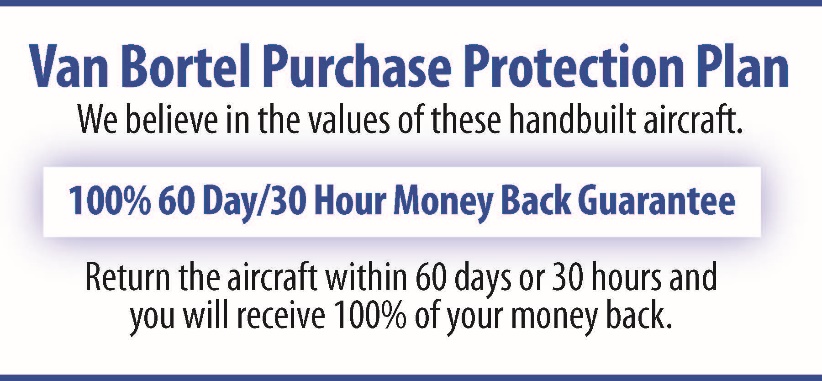 Tan Leather	Price: $179,500$1,667 Per Month$35,900 Down Payment, Balance of$143,600 10 Yr. Simple Interest Loan, 6.99%Fixed for 10 yrs. No Prepayment PenaltyAll Specifications Subject To Verification Upon Inspection